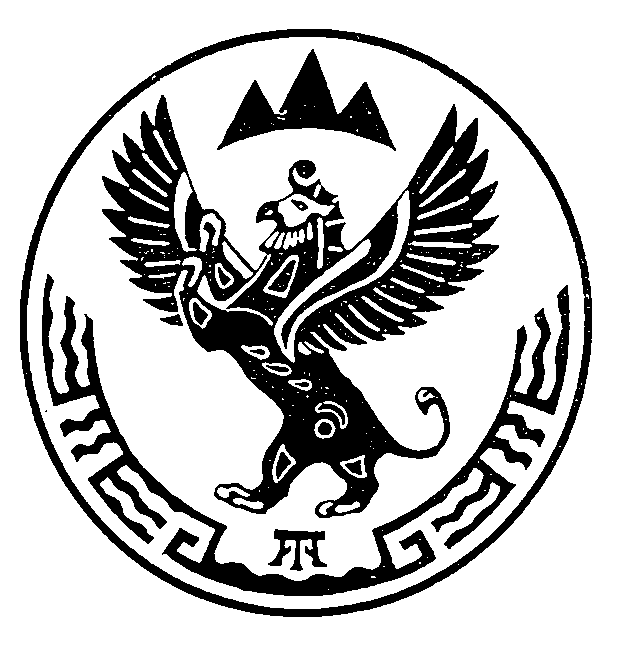 О внесении изменений в лицензию на право пользования недрами 04 РА 00274 ВЭ  В соответствии с пунктом 1 части 5 статьи 12.1 Закона Российской Федерации от 21 февраля 1992 года № 2395-1 «О недрах»,  Административным регламентом по предоставлению Министерством природных ресурсов, экологии и туризма Республики Алтай государственной услуги по внесению изменений и дополнений в лицензии на пользование участками недр местного значения на территории Республики Алтай, утвержденным приказом Министерства природных ресурсов, экологии и туризма Республики Алтай от 1 апреля 2019 года №283, заявлением главы администрации муниципального образования «Майминский район» П.В. Громова от 12 мая 2022 года №4376 и протоколом заседания комиссии по рассмотрению заявок о предоставлении права пользования участками недр, внесению изменений, дополнений и переоформлению лицензий, досрочному прекращению права пользования недрами на территории Республики Алтай по участкам недр, отнесенным к компетенции Министерства природных ресурсов, экологии и туризма Республики Алтай от 31 мая 2022 г. № 638,  п р и к а з ы в а ю: 1. Внести в приложение № 1 к лицензии на пользование недрами 04 РА 00274 ВЭ с целевым назначением добыча подземных вод на участках недр местного значения «Скв. №Г9/85», «Скв. №Г10/87», «Скв. №БС-6-2006», «Скв. Г11/08», расположенными в Майминском районе Республики Алтай, следующие изменения:1.1. раздел 4 «Обязательства по пользованию недрами» изложить в следующей редакции:4.1.	Сроки подготовки и утверждения проектной документации на осуществление пользования недрами, а также сроки представления материалов на государственную экспертизу запасов полезных ископаемых и подземных вод, геологической информации о предоставляемом в пользование участке недр «Скв. Г11/08»:4.1.1.	Срок утверждения проектной документации на осуществление разведки месторождения (участка) подземных вод, получившей положительное заключение экспертизы, предусмотренной статьей 36.1 Закона Российской Федерации «О недрах»: не позднее 31 мая 2023 года;4.1.2.	Завершение разведки месторождения (участка) подземных вод: не позднее 30 ноября 2023 года;4.1.3. Представление материалов на государственную экспертизу запасов полезных ископаемых и подземных вод, геологической информации о предоставляемых в пользование участках недр, предусмотренную статьей 29 Закона Российской Федерации «О недрах»: не позднее 6 месяцев с даты завершения разведки месторождения (участка) подземных вод в соответствии с пунктом 4.1.2 настоящих Условий пользования недрами;4.1.4. Срок утверждения технического проекта разработки месторождения (участка) подземных вод, согласованного в соответствии со статьей 23.2 Закона Российской Федерации «О недрах»: не позднее 31 мая 2024 года.4.2. Срок начала осуществления геологического изучения недр, разведки месторождений полезных ископаемых, ввода месторождения полезных ископаемых в разработку (эксплуатацию):4.2.1. Срок начала осуществления разведки месторождения подземных вод: не позднее 31 августа 2023 года;4.2.2. Срок ввода месторождения подземных вод в разработку (эксплуатацию): не позднее 30 ноября 2024 года.»;2.2. пункт 13.1 раздела 13 изложить в следующей редакции:«13.1. Осуществлять водоотбор на Лицензионном участке «Скв. №Г9/85» в объеме не более 88,0 м3/сут. (32,12 тыс. м3/год), максимально допустимое понижение уровня подземных вод –18,0 м, на Лицензионном участке «Скв. №Г10/87» - не более 79,9 м3/сут. (29,2 тыс. м3/год), максимально допустимое понижение уровня подземных вод – 19,5 м; на Лицензионном участке «Скв. №БС-6-2006» - не более 99,64 м3/сут. (36,37 тыс. м3/год), максимально допустимое понижение уровня подземных вод – 15,0 м; на Лицензионном участке «Скв. №Г11/08» - не более 161,59 м3/сут. (58,98 тыс. м3/год), максимально допустимое понижение уровня подземных вод – 28,0 м.».2. Отделу недропользования и водных отношений:2.1. подготовить лист изменений и дополнений в лицензию на право пользования недрами 04 РА 00274 ВЭ;2.2	направить (вручить) лист изменений и дополнений администрации муниципального образования «Майминский район» для согласования;2.3. оформить, зарегистрировать и выдать изменения в лицензию на пользование недрами 04 РА 00274 ВЭ.3. Контроль за исполнением настоящего Приказа возложить на заместителя министра Е.А. Мунатова.Исполняющий обязанности министра                                                  А.И. СумачаковМИНИСТЕРСТВО ПРИРОДНЫХ РЕСУРСОВ,ЭКОЛОГИИ И ТУРИЗМА РЕСПУБЛИКИ АЛТАЙ(Минприроды РА)МИНИСТЕРСТВО ПРИРОДНЫХ РЕСУРСОВ,ЭКОЛОГИИ И ТУРИЗМА РЕСПУБЛИКИ АЛТАЙ(Минприроды РА)МИНИСТЕРСТВО ПРИРОДНЫХ РЕСУРСОВ,ЭКОЛОГИИ И ТУРИЗМА РЕСПУБЛИКИ АЛТАЙ(Минприроды РА)АЛТАЙ РЕСПУБЛИКАНЫҤАР-БӰТКЕН БАЙЛЫКТАР, ЭКОЛОГИЯ ЛА ТУРИЗИМ МИНИСТЕРСТВОЗЫ(АР Минарбӱткен)АЛТАЙ РЕСПУБЛИКАНЫҤАР-БӰТКЕН БАЙЛЫКТАР, ЭКОЛОГИЯ ЛА ТУРИЗИМ МИНИСТЕРСТВОЗЫ(АР Минарбӱткен)АЛТАЙ РЕСПУБЛИКАНЫҤАР-БӰТКЕН БАЙЛЫКТАР, ЭКОЛОГИЯ ЛА ТУРИЗИМ МИНИСТЕРСТВОЗЫ(АР Минарбӱткен)АЛТАЙ РЕСПУБЛИКАНЫҤАР-БӰТКЕН БАЙЛЫКТАР, ЭКОЛОГИЯ ЛА ТУРИЗИМ МИНИСТЕРСТВОЗЫ(АР Минарбӱткен)АЛТАЙ РЕСПУБЛИКАНЫҤАР-БӰТКЕН БАЙЛЫКТАР, ЭКОЛОГИЯ ЛА ТУРИЗИМ МИНИСТЕРСТВОЗЫ(АР Минарбӱткен)ПРИКАЗПРИКАЗПРИКАЗJAKAРУJAKAРУJAKAРУJAKAРУJAKAРУJAKAРУ«   1   » июня 2022 г.«   1   » июня 2022 г.№     359        359        359   г. Горно-Алтайскг. Горно-Алтайскг. Горно-Алтайскг. Горно-Алтайскг. Горно-Алтайскг. Горно-Алтайскг. Горно-Алтайскг. Горно-Алтайскг. Горно-Алтайскг. Горно-Алтайск